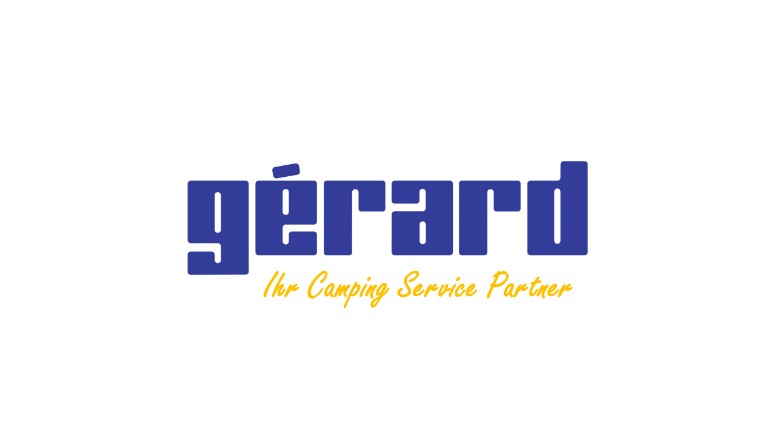 DatenschutzinformationIm Rahmen der Nutzung dieser Website werden personenbezogene Daten von Ihnen durch uns als den für die Datenverarbeitung Verantwortlichen verarbeitet und für die Dauer gespeichert, die zur Erfüllung der festgelegten Zwecke und gesetzlicher Verpflichtungen erforderlich ist. Im Folgenden informieren wir Sie darüber, um welche Daten es sich dabei handelt, auf welche Weise sie verarbeitet werden und welche Rechte Ihnen diesbezüglich zustehen.Personenbezogene Daten sind gemäß Art. 4 Nr. 1 Datenschutzgrundverordnung (DSGVO) alle Informationen, die sich auf eine identifizierte oder identifizierbare natürliche Person (im Folgenden "betroffene Person") beziehen.Name und Kontaktdaten des für die Verarbeitung Verantwortlichen sowie des betrieblichen Datenschutzbeauftragten Diese Datenschutzinformation gilt für die Datenverarbeitung auf dieser Webseite www.wohnwagen-gerard.de durch den Verantwortlichen:Wohnwagen Gérard GmbHAichstrasse 3-782380 PeißenbergEmail:		info@wohnwagen-gerard.deTelefon:	08803-63640 Fax:		08803-636464Der Datenschutzbeauftragte von Wohnwagen Gérard GmbH ist unter der o.g. Anschrift, zu Hd. Heinrich Georg Biel bzw. unter info@biel-it.de erreichbar.Sie können sich jederzeit bei Fragen zum Datenschutzrecht oder Ihren Betroffenenrechten direkt an unseren Datenschutzbeauftragten wenden.Verarbeitung personenbezogener Daten und Zwecke der VerarbeitungBeim Besuch der WebsiteSie können die Webseite www.wohnwagen-gerard.de aufrufen, ohne Angaben zu Ihrer Identität preisgeben zu müssen. Der auf Ihrem Endgerät eingesetzte Browser sendet lediglich automatisch Informationen an den Server unserer Webseite (z.B. Browsertyp und –Version, Datum und Uhrzeit des Zugriffs), um einen Verbindungsaufbau der Webseite zu ermöglichen. Hierzu gehört auch die IP-Adresse Ihres anfragenden Endgerätes. Diese wird temporär in einem sog. Logfile gespeichert und nach 4 Wochen automatisch gelöscht.Die Verarbeitung der IP-Adresse erfolgt zu technischen und administrativen Zwecken des Verbindungsaufbaus und –Stabilität, um die Sicherheit und Funktionsfähigkeit unserer Webseite zu gewährleisten und etwaige rechtswidrige Angriffe hierauf notfalls verfolgen zu können.Die Rechtsgrundlage für die Verarbeitung der IP-Adresse ist Art. 6 Abs. 1 S. 1 lit. f DSGVO. Unser berechtigtes Interesse folgt aus dem erwähnten Sicherheitsinteresse und der Erforderlichkeit einer störungsfreien Bereitstellung unserer Webseite.Aus der Verarbeitung der IP-Adresse und anderer Information in dem Logfile können wir keine unmittelbaren Rückschlüsse auf Ihre Identität ziehen. Darüber hinaus setzen wir beim Besuch unserer Website Cookies sowie Analysedienste ein. Nähere Erläuterungen dazu erhalten Sie unter den Ziffer 4 und 5 dieser Datenschutzerklärung.Bei Nutzung des KontaktformularFür Anfragen bieten wir Ihnen die Möglichkeit, mit uns über ein auf der Webseite bereitgestelltes Formular Kontakt aufzunehmen. Dabei sind die folgenden Angaben als Pflichtangaben erforderlich:VornameNachnameE-Mail-Adresse sowieTelefonnummerIhre NachrichtIhre Daten benötigen wir, um festzustellen von wem die Anfrage stammt und um diese beantworten und bearbeiten zu können. Zusätzlich können Sie freiwillig Ihre Telefonnummer angeben und uns mitteilen, wie Sie auf uns aufmerksam wurden.Die Datenverarbeitung erfolgt auf Ihre Anfrage hin und ist im Rahmen der Beantwortung einer Kontaktanfrage auf unsere berechtigten Interessen gem. Art. 6 Abs. 1 S. 1 lit. f DSGVO gestützt.Die für die Benutzung des Kontaktformulars von uns erhobenen personenbezogenen Daten werden nach Erledigung der von Ihnen gestellten Anfrage automatisch gelöscht.Weitergabe von personenbezogenen Daten an DritteEine Übermittlung von personenbezogenen Daten an Dritte findet grundsätzlich nicht statt. Eine Weitergabe von personenbezogenen Daten kommt allenfalls in Betracht, wennSie gem. Art. 6 Abs. 1 S. 1 lit. a DSGVO Ihre ausdrückliche Einwilligung dazu erteilt haben, für den Fall, dass für die Weitergabe nach Art. 6 Abs. 1 S. 1 lit. c DSGVO eine gesetzliche Verpflichtung besteht, sowieEine Übermittlung von personenbezogenen Daten an ein Drittland oder eine internationale Organisation ist ausgeschlossen.CookiesWir setzen auf unserer Seite Cookies ein. Hierbei handelt es sich um kleine Dateien, die Ihr Browser automatisch erstellt und die auf Ihrem Endgerät (Laptop, Tablet, Smartphone o.ä.) gespeichert werden, wenn Sie unsere Seite besuchen. Cookies richten auf Ihrem Endgerät keinen Schaden an, enthalten keine Viren, Trojaner oder sonstige Schadsoftware.In dem Cookie werden Informationen abgelegt, die sich jeweils im Zusammenhang mit dem spezifisch eingesetzten Endgerät ergeben. Dies bedeutet jedoch nicht, dass wir dadurch unmittelbar Kenntnis von Ihrer Identität erhalten.Der Einsatz von Cookies dient einerseits dazu, die Nutzung unseres Angebots für Sie angenehmer zu gestalten. So setzen wir sogenannte Session-Cookies ein, um zu erkennen, dass Sie einzelne Seiten unserer Website bereits besucht haben.Darüber hinaus setzen wir ebenfalls zur Optimierung der Benutzerfreundlichkeit temporäre Cookies ein, die für einen bestimmten festgelegten Zeitraum auf Ihrem Endgerät gespeichert werden. Besuchen Sie unsere Seite erneut, um unsere Dienste in Anspruch zu nehmen, wird automatisch erkannt, dass Sie bereits bei uns waren und welche Eingaben und Einstellungen sie getätigt haben, um diese nicht noch einmal eingeben zu müssen.Zum anderen setzen wir Cookies ein, um die Nutzung unserer Website statistisch zu erfassen und zum Zwecke der Optimierung unseres Angebotes für Sie auszuwerten (siehe Ziffer 5). Diese Cookies ermöglichen es uns, bei einem erneuten Besuch unserer Seite automatisch zu erkennen, dass Sie bereits bei uns waren. Diese Cookies werden nach einer jeweils definierten Zeit automatisch gelöscht.Die durch Cookies verarbeiteten Daten sind für die genannten Zwecke zur Wahrung unserer berechtigten Interessen sowie der Dritter nach Art. 6 Abs. 1 S. 1 lit. f DSGVO erforderlich.Die meisten Browser akzeptieren Cookies automatisch. Sie können Ihren Browser jedoch so konfigurieren, dass keine Cookies auf Ihrem Computer gespeichert werden oder stets ein Hinweis erscheint, bevor ein neuer Cookie angelegt wird. Die vollständige Deaktivierung von Cookies kann jedoch dazu führen, dass Sie nicht alle Funktionen unserer Website nutzen können.BetroffenenrechteSie haben das Recht: gemäß Art. 7 Abs. 3 DSGVO Ihre einmal erteilte Einwilligung jederzeit gegenüber uns zu widerrufen. Dies hat zur Folge, dass wir die Datenverarbeitung, die auf dieser Einwilligung beruhte, für die Zukunft nicht mehr fortführen dürfen;gemäß Art. 15 DSGVO Auskunft über Ihre von uns verarbeiteten personenbezogenen Daten zu verlangen. Insbesondere können Sie Auskunft über die Verarbeitungszwecke, die Kategorie der personenbezogenen Daten, die Kategorien von Empfängern, gegenüber denen Ihre Daten offengelegt wurden oder werden, die geplante Speicherdauer, das Bestehen eines Rechts auf Berichtigung, Löschung, Einschränkung der Verarbeitung oder Widerspruch, das Bestehen eines Beschwerderechts, die Herkunft ihrer Daten, sofern diese nicht bei uns erhoben wurden, sowie über das Bestehen einer automatisierten Entscheidungsfindung einschließlich Profiling und ggf. aussagekräftigen Informationen zu deren Einzelheiten verlangen;gemäß Art. 16 DSGVO unverzüglich die Berichtigung unrichtiger oder Vervollständigung Ihrer bei uns gespeicherten personenbezogenen Daten zu verlangen;gemäß Art. 17 DSGVO die Löschung Ihrer bei uns gespeicherten personenbezogenen Daten zu verlangen, soweit nicht die Verarbeitung zur Ausübung des Rechts auf freie Meinungsäußerung und Information, zur Erfüllung einer rechtlichen Verpflichtung, aus Gründen des öffentlichen Interesses oder zur Geltendmachung, Ausübung oder Verteidigung von Rechtsansprüchen erforderlich ist;gemäß Art. 18 DSGVO die Einschränkung der Verarbeitung Ihrer personenbezogenen Daten zu verlangen, soweit die Richtigkeit der Daten von Ihnen bestritten wird, die Verarbeitung unrechtmäßig ist, Sie aber deren Löschung ablehnen und wir die Daten nicht mehr benötigen, Sie jedoch diese zur Geltendmachung, Ausübung oder Verteidigung von Rechtsansprüchen benötigen oder Sie gemäß Art. 21 DSGVO Widerspruch gegen die Verarbeitung eingelegt haben;gemäß Art. 20 DSGVO Ihre personenbezogenen Daten, die Sie uns bereitgestellt haben, in einem strukturierten, gängigen und maschinenlesebaren Format zu erhalten oder die Übermittlung an einen anderen Verantwortlichen zu verlangen undgemäß Art. 77 DSGVO sich bei einer Aufsichtsbehörde zu beschweren. In der Regel können Sie sich hierfür an die Aufsichtsbehörde ihres üblichen Aufenthaltsortes oder Arbeitsplatzes oder unseres Unternehmenssitzes wenden.Information über Ihr Widerspruchsrecht nach Art. 21 DSGVOSie haben das Recht, aus Gründen, die sich aus Ihrer besonderen Situation ergeben, jederzeit gegen die Verarbeitung Sie betreffender personenbezogener Daten, die aufgrund von Artikel 6 Absatz 1 Buchstabe e DSGVO (Datenverarbeitung im öffentlichen Interesse) und Artikel 6 Absatz 1 Buchstabe f DSGVO (Datenverarbeitung auf der Grundlage einer Interessenabwägung) erfolgt, Widerspruch einzulegen; dies gilt auch für ein auf diese Bestimmung gestütztes Profiling von Artikel 4 Nr. 4 DSGVO.Legen Sie Widerspruch ein, werden wir Ihre personenbezogenen Daten nicht mehr verarbeiten, es sei denn, wir können zwingende schutzwürdige Gründe für die Verarbeitung nachweisen, die Ihre Interessen, Rechte und Freiheiten überwiegen, oder die Verarbeitung dient der Geltendmachung, Ausübung oder Verteidigung von Rechtsansprüchen.Sofern sich Ihr Widerspruch gegen eine Verarbeitung von Daten zum Zwecke der Direktwerbung richtet, so werden wir die Verarbeitung umgehend einstellen. In diesem Fall ist die Angabe einer besonderen Situation nicht erforderlich. Dies gilt auch für das Profiling, soweit es mit solcher Direktwerbung in Verbindung steht.Möchten Sie von Ihrem Widerspruchsrecht Gebrauch machen, genügt eine E-Mail an info@biel-it.de.Verwendung von Google AnalyticsDiese Webseite benutzt Google Analytics, einen Webanalysedienst der Google Inc. (“Google”). Google Analytics verwendet sog. “Cookies”, Textdateien, die auf Ihrem Computer gespeichert werden und die eine Analyse der Benutzung der Webseite durch Sie ermöglichen. Die durch den Cookie erzeugten Informationen über Ihre Benutzung dieser Webseite werden in der Regel an einen Server von Google in den USA übertragen und dort gespeichert. Aufgrund der Aktivierung der IP-Anonymisierung auf diesen Webseiten, wird Ihre IP-Adresse von Google jedoch innerhalb von Mitgliedstaaten der Europäischen Union oder in anderen Vertragsstaaten des Abkommens über den Europäischen Wirtschaftsraum zuvor gekürzt. Nur in Ausnahmefällen wird die volle IP-Adresse an einen Server von Google in den USA übertragen und dort gekürzt. Im Auftrag des Betreibers dieser Webseite wird Google diese Informationen benutzen, um Ihre Nutzung der Webseite auszuwerten, um Reports über die Webseitenaktivitäten zusammenzustellen und um weitere mit der Webseitennutzung und der Internetnutzung verbundene Dienstleistungen gegenüber dem Webseitenbetreiber zu erbringen. Die im Rahmen von Google Analytics von Ihrem Browser übermittelte IP-Adresse wird nicht mit anderen Daten von Google zusammengeführt. Sie können die Speicherung der Cookies durch eine entsprechende Einstellung Ihrer Browser-Software verhindern. Wir weisen Sie jedoch darauf hin, dass Sie in diesem Fall gegebenenfalls nicht sämtliche Funktionen dieser Webseite vollumfänglich werden nutzen können.Sie können darüber hinaus die Erfassung der durch das Cookie erzeugten und auf Ihre Nutzung der Webseite bezogenen Daten (inkl. Ihrer IP-Adresse) an Google sowie die Verarbeitung dieser Daten durch Google verhindern, indem sie das unter dem folgenden Link verfügbare Browser-Plugin herunterladen und installieren: Browser Add On zur Deaktivierung von Google Analytics.Nähere Informationen zu Nutzungsbedingungen und Datenschutz finden Sie unter http://www.google.com/analytics/terms/de.html bzw. unter https://www.google.de/intl/de/policies/.Google AdWordsDiese Webseite nutzt das Online-Werbeprogramm „Google AdWords“ und im Rahmen dessen das Conversion-Tracking. Dabei wird von Google Adwords ein Cookie auf Ihrem Rechner gesetzt, sofern Sie über eine Google-Anzeige auf unsere Webseite gelangt sind. Diese Cookies verlieren nach 30 Tagen ihre Gültigkeit und dienen nicht der persönlichen Identifizierung. Besucht der Nutzer bestimmte Seiten unserer Webseite und das Cookie ist noch nicht abgelaufen, können wir und Google erkennen, dass der Nutzer auf die Anzeige geklickt hat und zu dieser Seite weitergeleitet wurde. Jeder Google AdWords-Kunde erhält ein anderes Cookie. Cookies können somit nicht über die Webseiten von AdWords-Kunden nachverfolgt werden.Die mit Hilfe des Conversion-Cookies eingeholten Informationen dienen dazu Conversion-Statistiken für AdWords-Kunden zu erstellen, die sich für Conversion-Tracking entschieden haben. Die Kunden erfahren die Gesamtanzahl der Nutzer, die auf ihre Anzeige geklickt haben und zu einer mit einem Conversion-Tracking-Tag versehenen Seite weitergeleitet wurden. Sie erhalten jedoch keine Informationen, mit denen sich Nutzer persönlich identifizieren lassen. Wenn Sie nicht am Tracking-Verfahren teilnehmen möchten, können Sie das Cookie des Google Conversion-Trackings über ihren Internet-Browser unter Nutzereinstellungen leicht deaktivieren. Sie werden dann nicht in die Conversion-Tracking Statistiken aufgenommen. Mehr hierzu erfahren Sie über die Datenschutzbestimmungen von Google unter http://www.google.de/policies/privacy/Facebook Social Plug-inWir binden auf unseren Webseiten Plug-ins des sozialen Netzwerks Facebook (Anschrift: 1601 South California Avenue, Palo Alto, CA 94304, USA) ein. Sie erkennen die Plug-ins - eine Übersicht finden Sie hier: http://developers.facebook.com/docs/Plug-ins/ - am Like-Button (Gefällt mir) oder am Logo von Facebook.Rufen Sie eine unserer Webseiten mit Facebook Plug-in auf, wird eine direkte Verbindung mit Facebook aufgebaut. Auf die Art und den Umfang der Daten, die dabei von Facebook erhoben, gespeichert und verarbeitet werden, haben wir keinen Einfluss. Wir können Sie lediglich entsprechend unseres Kenntnisstandes informieren.Facebook wird über das Plug-in informiert, dass Sie die entsprechende Webseite unseres Angebots aufgerufen haben. Das gilt auch für Nutzer, die nicht bei Facebook registriert sind. In dem Fall besteht die Möglichkeit, dass Facebook die IP-Adresse speichert.Sind Sie Mitglied bei Facebook und eingeloggt, kann der Aufruf einer Webseite mit Facebook Plug-in Ihrem Nutzerkonto bei Facebook eindeutig zugeordnet werden. Darüber hinaus übermitteln die Plug-ins alle Interaktionen, wenn Sie zum Beispiel den Like-Button nutzen oder einen Kommentar hinterlassen.Um zu verhindern, dass Facebook Daten über Sie speichert, loggen Sie sich vor dem Besuch unserer Webseiten bitte bei Facebook aus. Sie können die Plug-ins darüber hinaus mit Add-ons für den Browser blocken (zum Beispiel „Facebook Blocker“).Informationen zu den Datenschutzbestimmungen, dem Zweck und Umfang der Datenerfassung und Datenverarbeitung sowie den Einstellmöglichkeiten zum Schutz der Privatsphäre bei Facebook erhalten Sie hier: http://www.facebook.com/privacy/explanation.php.Google+ Social Plug-inWir binden auf unseren Webseiten das Social Plug-in von Google+ (Google plus) ein, zu erkennen am „+1“ Zeichen auf weißem oder farbigem Hintergrund. Zur Verfügung gestellt wird das Plug-in von Google Inc. (kurz Google, Anschrift: 1600 Amphitheatre Parkway, Mountain View, CA 94043, USA).Beim Aufruf einer Webseite mit Google+ Schaltfläche wird eine Verbindung zu den Servern von Google aufgebaut. Google übermittelt dabei den Inhalt der Schaltfläche und bindet diesen auf der entsprechenden Webseite ein. Gleichzeitig erhält Google die Information, welche Seite gerade aufgerufen wurde. Personenbezogene Daten werden nach Aussage von Google erst dann erhoben, wenn auf die Schaltfläche von Google+ geklickt wird. Für Mitglieder von Google+, die eingeloggt sind, gilt: Auch ohne Interaktion speichert und verarbeitet Google zumindest die IP-Adresse. Auf den Umfang der Daten, die in diesem Zusammenhang gespeichert werden, haben wir keinen Einfluss.Nutzer von Google+, die in ihren Account eingeloggt sind, können unsere Webseiten mit einem Klick auf den „+1“-Button empfehlen. Google speichert in dem Fall nicht nur die IP-Adresse und den Browser, sondern auch den Inhalt, für den +1 gegeben wurde, und die Seite. Diese Informationen werden im Profil des Nutzers gespeichert und können zusammen mit dem Profilnamen und dem Bild des Nutzers in Google Diensten, zu denen auch die Suchergebnisse zählen, eingeblendet werden. Google nutzt die Daten unter anderem, um die eigenen Dienste zu optimieren. Hinweise zu den Datenschutzbestimmungen von Google und den Einstellmöglichkeiten zum Schutz der Privatsphäre finden Sie hier: http://www.google.de/intl/de/policies/privacy/.Mitgliedern von Google Plus, die nicht möchten, dass über unsere Webseiten Daten von ihnen gesammelt und gespeichert werden, loggen sich vor dem Besuch unseres Angebots bitte aus ihrem Google+ Konto aus.DatensicherheitAlle von Ihnen persönlich übermittelten Daten werden mit dem allgemein üblichen und sicheren Standard TLS (Transport Layer Security) verschlüsselt übertragen. TLS ist ein sicherer und erprobter Standard, der z.B. auch beim Onlinebanking Verwendung findet. Sie erkennen eine sichere TLS-Verbindung unter anderem an dem angehängten s am http (also https://..) in der Adressleiste Ihres Browsers oder am Schloss-Symbol im unteren Bereich Ihres Browsers.Wir bedienen uns im Übrigen geeigneter technischer und organisatorischer Sicherheitsmaßnahmen, um Ihre Daten gegen zufällige oder vorsätzliche Manipulationen, teilweisen oder vollständigen Verlust, Zerstörung oder gegen den unbefugten Zugriff Dritter zu schützen. Unsere Sicherheitsmaßnahmen werden entsprechend der technologischen Entwicklung fortlaufend verbessert.Aktualität und Änderung dieser DatenschutzerklärungDiese Datenschutzerklärung ist aktuell gültig und hat den Stand Mai 2018.Durch die Weiterentwicklung unserer Website und Angebote darüber oder aufgrund geänderter gesetzlicher bzw. behördlicher Vorgaben kann es notwendig werden, diese Datenschutzerklärung zu ändern. Die jeweils aktuelle Datenschutzerklärung kann jederzeit auf der Website unter www.wohnwagen-gerard.devon Ihnen abgerufen und ausgedruckt werden.